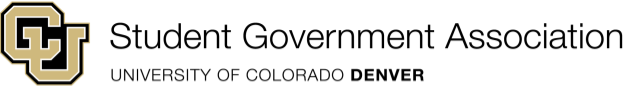 SENATE BILL 2023-24-08WHEREAS, The Student Government Association (SGA) is often asked to evaluate complex student issues, and has a responsibility to elevate student concerns regarding a variety of issues across campus, and;WHEREAS, Oftentimes, the course of action regarding any given student concern may require nuanced deliberation. Moreover, the executives for SGA regularly play a role in the association’s decision-making process, and;WHEREAS, Due to their role in the decision-making process, the executives of the Student Government Association have determined that the formation of an advisory committee would help achieve the objective of ensuring a deliberative decision-making process, and;NOW THEREFORE BE IT RESOLVED, The Executive Advisory ADHOC committee is formed. This committee will be created with the purpose statement: To advise the SGA executives, as needed, on any decisions with which the SGA executives may request assistance.FURTHER BE IT RESOLVED, Meeting times for this committee must be established at least one week prior. Attendance at these meetings is not mandatory, and will not be held against an SGA members attendance recordFINALLY IT IS RESOLVED, Membership of this committee is appointed at the discretion of the executive.Ratified by the Senate: Date Presented: A Bill to Create the Executive Advisory CommitteeAuthorship:Cade Bachman, Chief of StaffSponsorship:Sidney Augustyn, Finance and Funding Chair____________________________________________________________Bria Combs, PresidentSavannah Brooks, Vice President